The DukeDe mannen van “The Duke” hebben blues en rock in hun bloed, de een iets meer dan de ander. Er  zijn er een paar die echt zijn opgegroeid met de blues en de rest heeft het pas later ontdekt na aan verschillende muziekrichtingen te hebben geproefd en nog een andere rolt er vanzelf in omdat de zoektocht naar muzikanten met een bepaald instrument na een bepaalde leeftijd erg moeilijk wordt, dit houdt niet in dat het gevoel voor de blues en rock anders is, integendeel,  je wordt automatisch in de muziek meegezogen en het geboden repertoire is ook zeer breed te noemen.Na verschillende wisselingen qua bezetting te hebben ondergaan hebben uiteindelijk de leden van “The Duke” elkaar weten te vinden en zijn ze een hechte groep mannen geworden.Dit geeft aan dat leeftijd in muziek niet zo belangrijk is, zolang men maar gezond is en hetzelfde doel nastreeft en dat doen deze heren, ze zullen wel niet meer zo beweeglijk zijn op het podium maar de muziek knalt er vanaf.Het zal een lust voor het oor zijn om deze heren aan het werk te horen en hopen het gevoel wat zij hebben over te brengen op het publiek, want erkenning in wat zij doen is het mooiste wat er is.De bezetting bestaat uit: Lau van Nieuwenborg – Leadzang, Gijs Smits – Lead Gitaar, Jan van Tegelen – Blues Harp en Gitaar, Nico Hendricks – Basgitaar en Twan Linders – Drums en Zang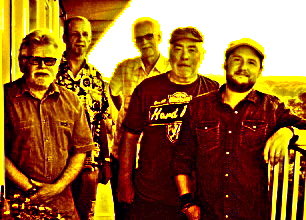 